На основу члана 63. став 1. и члана 54. Закона о јавним набавкама („Службени гласник РС“ бр. 124/12, 14/2015 и 68/2015), Комисија за јавну набавку обавештава сва заинтересована лица у поступку да је извршена измена конкурсне документације за јавну набавку радова на изградњи леве траке аутопута Е75, деоница гранични прелаз "Келебија" - петља "Суботица Југ", од кружне раскрснице са Биковачким путем до кружне раскрснице на Бачко - Тополском путу, редни број ЈН 2/2018, назив и oзнака из општег речника набавке: 45233130-9 Радови на изградњи аутопутева. ИЗМЕНЕ БР. 1КОНКУРСНЕ ДОКУМЕНТАЦИЈЕЗА ЈН бр. 2/2018Мења се конкурсна документација на страни бр. 66/586, у делу VI - ОБРАСЦИ КОЈИ ЧИНЕ САСТАВНИ ДЕО ПОНУДЕ – Образац 2: ОБРАЗАЦ СТРУКТУРЕ ЦЕНЕ СА УПУТСТВОМ КАКО ДА СЕ ПОПУНИ - Предмер и предрачун радова – јавна набавка бр. 2/2018, и то позицијa под редним бројем 248., којa je гласилa:„„тако да сада гласи:„ „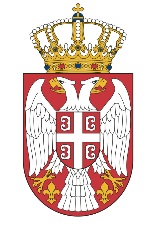 Република СрбијаМИНИСТАРСТВО ГРАЂЕВИНАРСТВА,САОБРАЋАЈА И ИНФРАСТРУКТУРЕБрој: 404-02-05/5/2018-02Датум: 19.02.2018. годинеНемањина 22-26, БеоградРедни бројБр. позицијeу Техничким условимаОпис позицијеЈед. мереКоличинаЈед.цена
(без ПДВ-а)Јед.цена
(са ПДВ-ом)Износ
(без ПДВ-а)Износ
(са ПДВ-ом)[1][2][3][4][5][6][7][8]=5x6[9]=5x724822090Облагање дна канала бетонским кинетама дим 80х60х20cm од бетонских елемената МБ 25, на подлози од песка дебљине d=10cm.m315.457,0Редни бројБр. позицијeу Техничким условимаОпис позицијеЈед. мереКоличинаЈед.цена
(без ПДВ-а)Јед.цена
(са ПДВ-ом)Износ
(без ПДВ-а)Износ
(са ПДВ-ом)[1][2][3][4][5][6][7][8]=5x6[9]=5x724822090Облагање дна канала бетонским кинетама дим. 80х60х20cm од бетонских елемената МБ 25, на подлози од песка дебљине d=10cm.Ком.15.457,0